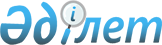 О внесении изменений в некоторые решения Правительства Республики Казахстан и признании утратившими силу некоторых решений Правительства Республики КазахстанПостановление Правительства Республики Казахстан от 5 февраля 2015 года № 42.
      Правительство Республики Казахстан ПОСТАНОВЛЯЕТ:
      1. Утвердить прилагаемые изменения, которые вносятся в некоторые решения Правительства Республики Казахстан.
      2. Признать утратившими силу некоторые решения Правительства Республики Казахстан согласно приложению к настоящему постановлению.
      3. Настоящее постановление вводится в действие со дня его подписания и подлежит официальному опубликованию. Изменения и дополнения, которые вносятся в некоторые решения
Правительства Республики Казахстан
      1. Утратил силу постановлением Правительства РК от 31.03.2015 № 168.
      2. В постановлении Правительства Республики Казахстан от 27 февраля 2013 года № 191 "О Концепции государственной молодежной политики Республики Казахстан до 2020 года "Казахстан 2020: путь в будущее":
      в Концепции государственной молодежной политики Республики Казахстан до 2020 года "Казахстан 2020: путь в будущее", одобренной указанным постановлением:
      часть восьмую в "Государственная молодежная политика" в введении изложить в следующей редакции:
      "В целом, к настоящему времени на улучшение социально-экономических условий, становление и всестороннее развитие будущих поколений направлены не только специальные молодежные, но и реализуемые сегодня в стране масштабные государственные программы развития образования, здравоохранения, языков, форсированного индустриально-инновационного развития; программы "100 школ, 100 больниц", "Балапан", "Дорожная карта бизнеса - 2020", "Доступное жилье - 2020".";
      подпункт 8) раздела 3 "Перечень нормативных правовых актов, посредством которых предполагается реализация Концепции государственной молодежной политики Республики Казахстан до 2020 года "Казахстан 2020: путь в будущее" исключить.
      3. В постановлении Правительства Республики Казахстан от 11 октября 2013 года № 1092 "Об утверждении Концепции формирования перспективных национальных кластеров Республики Казахстан до 2020 года":
      в Концепции формирования перспективных национальных кластеров Республики Казахстан до 2020 года, утвержденной указанным постановлением:
      пункт 9 части первой раздела 3 "Перечень нормативных правовых актов, посредством которых предполагается реализация Концепции" исключить.
      4. В постановлении Правительства Республики Казахстан от 29 ноября 2013 года № 1289 "Об утверждении комплекса мер по развитию приграничных районов Республики Казахстан на 2014 – 2020 годы":
      в комплексе мер по развитию приграничных районов Республики Казахстан на 2014 – 2020 годы, утвержденном указанным постановлением:
      строку, порядковый номер 22, исключить.
      5. В постановлении Правительства Республики Казахстан от 30 декабря 2013 года № 1434 "Об утверждении Основных положений Генеральной схемы организации территории Республики Казахстан":
      в Основных положениях Генеральной схемы организации территории Республики Казахстан, утвержденных указанным постановлением:
      в подразделе "Основные направления улучшения демографической ситуации и регулирования миграционных процессов" раздела 1 "Система расселения и размещения производительных сил":
      подпункт 6) части двадцать третьей изложить в следующей редакции:
      "6) стимулирование внутренней миграции трудоспособного населения в регионы, испытывающие недостаток рабочей силы, с увязкой с ГПФИИР, Программой "Дорожная карта бизнеса 2020", утвержденной постановлением Правительства Республики Казахстан от 13 апреля 2010 года № 301, Программой развития моногородов на 2012 – 2020 годы, утвержденной постановлением Правительства Республики Казахстан от 25 мая 2012 года № 683 и другими программами.";
      часть двадцать четвертую изложить в следующей редакции:
      "Строительство жилья и переселение населения будут осуществляться только в те регионы, где есть потребность в трудовых ресурсах с учетом обязательства работодателей по их трудоустройству. Повышение мобильности трудовых ресурсов, исходя из потребности работодателя, реализуется за счет содействия добровольному переселению граждан Республики Казахстан и обеспечения условий для адаптации молодежи.".
      6. В постановлении Правительства Республики Казахстан от 31 декабря 2013 года № 1593 "О Комплексном плане по решению проблем миграции, усилению контроля за миграционными потоками из сопредельных государств, созданию благоприятных условий для отечественных квалифицированных кадров с тем, чтобы не допустить их чрезмерного оттока на зарубежные рынки труда на 2014 – 2016 годы":
      в Комплексном плане по решению проблем миграции, усилению контроля за миграционными потоками из сопредельных государств, созданию благоприятных условий для отечественных квалифицированных кадров с тем, чтобы не допустить их чрезмерного оттока на зарубежные рынки труда на 2014 – 2016 годы", утвержденном указанным постановлением:
      часть третью пункта 1 подраздела "Основные направления государственной миграционной политики" раздела 3 "Выбор модели миграционной политики для Республики Казахстан и предлагаемые пути решения существующих проблем" исключить.
      7. В постановлении Правительства Республики Казахстан от 26 марта 2014 года № 254 "Об утверждении второго этапа (2014 – 2015 годы) Плана мероприятий по обеспечению прав и улучшению качества жизни инвалидов в Республике Казахстан на 2012 – 2018 годы":
      во втором этапе (2014 – 2015 годы) Плана мероприятий по обеспечению прав и улучшению качества жизни инвалидов в Республике Казахстан на 2012 – 2018 годы, утвержденном указанным постановлением:
      графу 2 строки, порядковый номер 28, изложить в следующей редакции:
      "Вовлечение инвалидов в продуктивную занятость с использованием государственных мер поддержки в рамках программ развития территорий";
      графу 2 строки, порядковый номер 34, изложить в следующей редакции:
      "Адаптация объектов, прошедших паспортизацию в рамках программ развития территорий".
      8. Утратил силу постановлением Правительства РК от 24.01.2024 № 31.

      9. Утратил силу постановлением Правительства РК от 16.11.2018 № 767.


      10. В постановлении Правительства Республики Казахстан от 30 июня 2014 года № 752 "Об утверждении Плана мероприятий по реализации Концепции по вхождению Казахстана в число 30-ти самых развитых государств мира на 2014 – 2020 годы":
      в Плане мероприятий по реализации Концепции по вхождению Казахстана в число 30-ти самых развитых государств мира на 2014 – 2020 годы, утвержденном указанным постановлением:
      строку, порядковый номер 10, исключить.
      11. Утратил силу постановлением Правительства РК от 30.12.2015 № 1136 (вводится в действие с 01.01.2016).
      12. В постановлении Правительства Республики Казахстан от 15 октября 2014 года № 1093 "Об утверждении Дорожной карты дуальной системы образования, предусматривающей создание учебных центров повышения квалификации и переквалификации при производственных предприятиях и их участие в подготовке ВУЗами и колледжами специалистов":
      в Дорожной карте дуальной системы образования, предусматривающей создание учебных центров повышения квалификации и переквалификации при производственных предприятиях и их участие в подготовке ВУЗами и колледжами специалистов", утвержденной указанным постановлением:
      строку, порядковый номер 22, исключить.
      13. В постановлении Правительства Республики Казахстан от 30 октября 2014 года № 1159 "Об утверждении Плана мероприятий по реализации Государственной программы индустриально-инновационного развития Республики Казахстан на 2015 – 2019 годы":
      в Плане мероприятий по реализации Государственной программы индустриально-инновационного развития Республики Казахстан на 2015 – 2019 годы, утвержденном указанным постановлением:
      строку, порядковый номер 261, исключить. Перечень
утративших силу некоторых решений Правительства
Республики Казахстан
      1. Постановление Правительства Республики Казахстан от 19 июня 2013 года № 636 "Об утверждении Дорожной карты занятости 2020" (САПП Республики Казахстан, 2013 г., № 39, ст. 567). 
      2. Постановление Правительства Республики Казахстан от 22 октября 2013 года № 1136 "О создании Межведомственной комиссии по вопросам реализации Дорожной карты занятости 2020". 
      3. Постановление Правительства Республики Казахстан от 31 декабря 2013 года № 1548 "О внесении изменения в постановление Правительства Республики Казахстан от 19 июня 2013 года № 636 "Об утверждении Дорожной карты занятости 2020" (САПП Республики Казахстан, 2013 г., № 81, ст. 1057). 
      4. Пункт 71 изменений и дополнений, которые вносятся в некоторые решения Правительства Республики Казахстан, утвержденных постановлением Правительства Республики Казахстан от 9 апреля 2014 года № 329 "О внесении изменений и дополнений в некоторые решения Правительства Республики Казахстан и распоряжения Премьер-Министра Республики Казахстан и признании утратившими силу некоторых решений Правительства Республики Казахстан" (САПП Республики Казахстан, 2014 г., № 26, ст. 212). 
      5. Пункты 3 и 4 изменений и дополнений, которые вносятся в некоторые решения Правительства Республики Казахстан, утвержденных постановлением Правительства Республики Казахстан от 28 июня 2014 года № 726 "О внесении изменений и дополнений в некоторые решения Правительства Республики Казахстан" (САПП Республики Казахстан, 2014 г., № 44, ст. 423). 
      6. Пункт 62 изменений, которые вносятся в некоторые решения Правительства Республики Казахстан, утвержденных постановлением Правительства Республики Казахстан от 4 сентября 2014 года № 970 "О внесении изменений в некоторые решения Правительства Республики Казахстан и распоряжения Премьер-Министра Республики Казахстан и признании утратившими силу некоторых решений Правительства Республики Казахстан и распоряжений Премьер-Министра Республики Казахстан" (САПП Республики Казахстан, 2014 г., № 55-56, ст. 540). 
      7. Пункт 4 изменений и дополнений, которые вносятся в некоторые решения Правительства Республики Казахстан, утвержденных постановлением Правительства Республики Казахстан от 8 октября 2014 года № 1066 "О внесении изменений и дополнений в некоторые решения Правительства Республики Казахстан" (САПП Республики Казахстан, 2014 г., № 61, ст. 572).
					© 2012. РГП на ПХВ «Институт законодательства и правовой информации Республики Казахстан» Министерства юстиции Республики Казахстан
				
      Премьер-МинистрРеспублики Казахстан

К. Масимов
Утверждены
постановлением Правительства
Республики Казахстан
от 5 февраля 2015 года № 42Приложение
к постановлению Правительства
Республики Казахстан
от 5 февраля 2015 года № 42